Број: 243-1/2015.Датум: 06. фебруар 2015. Нови КнежевацКарађорђева 49	На основу члана 18. став 1. тачка 8. Закона о јавним предузећима („Сл. гласник РС“, бр. 119/2012, 116/2013 и 44/2014) и члана 42. став 1. тачка 8. Оснивачког акта Јавног комуналног предузећа „7. Октобар“ Нови Кнежевац (Број: I-020-35; датум: 21. фебруар 2012.), Надзорни одбор Јавног комуналног предузећа „7. Октобар“ Нови Кнежевац је на својој XI (једанаестој) седници, одржаној дана 06. фебруара 2015. године д о н е оС Т А Т У ТЈАВНОГ КОМУНАЛНОГ ПРЕДУЗЕЋА„7. ОКТОБАР" НОВИ  КНЕЖЕВАЦI ОПШТЕ ОДРЕДБЕЧлан 1.	Јавно комунално предузеће „7. Октобар“ Нови Кнежевац (у даљем тексту: Предузеће) уписано је у Регистар привредних субјеката Агенције за привредне регистре Решењем број: БД 46617/2005, матични број: 08128260, ПИБ: 101460125, од 01. јула 2005. године. Члан 2.	Предузеће је основано ради обављања делатности од општег интереса – комуналних делатности: производње и дистрибуције воде, одвођења и пречишћавања употребљених вода, одржавања чистоће, изношења и депоновања смећа, одржавања гробаља и пијачног простора, производње и дистрибуције топлотне енергије и дистрибуције гаса на територији општине Нови Кнежевац (у даљем тексту: Општина).	Оснивач Предузећа из става 1. овог члана је Општина, у чије име оснивачка права врши Скупштина општине Нови Кнежевац (у даљем тексту: Оснивач), Нови Кнежевац, Краља Петра I Карађорђевића 1, матични број: 08385327.Члан 3.	Овим Статутом у Предузећу се уређују: пословно име и седиште, правни статус, заступање, основни капитал, одговорност за обавезе, делатност, средства за рад и развој, утврђивање пословне политике, утврђивање добити, покриће губитака и ризик, услови и начин задужења, имовина, однос Предузећа и Оснивача, унутрашња организација, органи Предузећа, обавештавање запослених и јавност рада, друга питања од значаја за обављање делатности, пословна тајна, заштита и унапређење животне средине, права и обавезе запослених, општи акти, прелазне и завршне одредбе.II ПОСЛОВНО ИМЕ И СЕДИШТЕЧлан 4. 	Пословно име Предузећа је: Јавно комунално предузеће „7. Октобар“ Нови Кнежевац.	Скраћено пословно име Предузећа је: ЈКП „7. Октобар“.Члан 5.	Седиште Предузећа је у Новом Кнежевцу, Карађорђева 49.Члан 6.	Адреса Предузећа за пријем електронске поште је: office@jkp7oktobar.rs.III ПРАВНИ СТАТУС ПРЕДУЗЕЋАЧлан 7.	Предузеће је правно лице, које се оснива на неодређено време ради обављања делатности од општег интереса.	Предузеће стиче својство правног лица регистрацијом, у складу са законом којим се уређује регистрација привредних субјеката.	У правном промету са трећим лицима Предузеће иступа у своје име и за свој рачун.Члан 8.	Организациони делови Предузећа немају овлашћења иступања у правном промету.Члан 9.	Документа и пословна писма Предузећа, укључујући и документа у електронској форми, која се упућују трећим лицима садрже: скраћено пословно име, седиште, адресу за пријем поште, матични број и порески идентификациони број Предузећа.	Финансијска документа, поред наведених садрже: број текућег рачуна, пословно име банке текућег рачуна, са потребним подацима за комуникацију.Члан 10.	Предузеће има свој печат.	Печат Предузећа је округлог облика, пречника 4 cm, на коме је српским језиком ћирилицом исписано: Јавно комунално предузеће „7. Октобар“ Нови Кнежевац; у првом унутрашњем кружном реду мађарским језиком латиницом исписано: Október 7. Kommunális Közvállalat Törökkanizsa. 	На печату се римским ознакама бројева означава број печата, према службеној евиденцији печата и штамбиља Предузећа.Члан 11.	Предузеће има свој штамбиљ.	Улазни штамбиљ Предузећа је правоугаоног облика, дужине  8 cm и ширине 3 cm и садржи скраћено пословно име Предузећа и седиште, на српском и мађарском језику, са рубрикама за упис: датум пријема, број под којим је акт евидентиран и број прилога акта.	Излазни штамбиљ Предузећа је правоугаоног облика, дужине 5 cm и ширине 2,5 cm и садржи скраћено пословно име Предузећа и седиште, на српском и мађарском језику, са рубрикама за упис: број и датум достављања писмена. Члан 12.	Предузеће има свој знак – лого, који симболизује претежне делатности Предузећа. 	Лого Предузећа је са леве стране кружног облика са стилизованим таласима плаве боје у основи, сунчевим зрацима жуте боје и дрветом зелене боје. Са десне стране, у горњем делу је натпис „ЈКП“ плаве боје, а реч „7. Октобар“ у доњем делу, преливањем жуте у плаву боју у основи.	Лого је обликован да својим дизајном симболизује претежне делатности Предузећа и подсећа реципијента информације на потребу очување животне средине. Члан 13.	Директор Предузећа општим актом дефинише начин коришћења пословног имена, логоа, односно коришћење и чување печата и штамбиља Предузећа.IV ЗАСТУПАЊЕ ПРЕДУЗЕЋАЧлан 14.	Предузеће у пословима унутрашњег и спољно трговинског промета представља и заступа Директор, без ограничења.	У случају одсутности или спречености, Директора замењује Технички директор.	Дирекор може генералним или специјалним пуномоћјем, у оквиру својих овлашћења, дати писмено пуномоћје другом лицу за заступање Предузећа.	За закључивање правних послова и предузимање других правних радњи, у име и за рачун Предузећа, Директор уз сагласност Надзорног одбора, може дати и опозвати прокуру, у складу са законом.	Прокура је непреносива.Члан 15.	Поред Директора, приликом предузимања радњи које поистичу из оквира свог делокруга рада, Предузеће заступају лица са посебним овлашћењима и одговорностима.	Лица са посебним овлашћењима и одговорностима су: Технички директор, Шеф сектора заједничких послова, Шеф одељења финансија и рачуновоства и Менаџер за управљање системом квалитета. 	V ОСНОВНИ КАПИТАЛЧлан 16.	Капитал Предузећа подељен је на уделе и уписује се у регистар.Основни капитал Предузећа, који је регистрован у Регистру привредних субјеката код Агенције за привредне регистре, износи:уписани новчани капитал 17.263.188,79 РСД,уплаћени новчани капитал 17.263.188,79 РСД на дан 31. децембар 1997. године. Члан 17.	Имовину Предузећа чине право својине на покретним и непокретним стварима, новчаним средствима и хартијама од вредности, као и друга имовинска права која су пренета у својину Предузећа, укључујући и право коришћења на стварима у јавној својини општине Нови Кнежевац. 	Предузеће може користити средства у јавној својини и другим облицима својине, у складу са законом и одлуком Оснивача.VI ОДГОВОРНОСТ ЗА ОБАВЕЗЕЧлан 18.	Предузеће за своје обавезе, настале у правном промету са трећим лицима, одговара својом целокупном имовином. Члан 19.	Предузеће одговара за насталу штету, која проистиче из делатности Предузећа, проузроковану чињењем или нечињењем, искључиво средствима Предузећа, без солидарне одговорности Оснивача.Оснивач не одговара за обавезе Предузећа, осим у случају пробијања правне личности, односно другим случајевима предвиђеним законом.VII ДЕЛАТНОСТЧлан 20.	Предузеће, у складу са законом, обавља делатности за које испуњава прописане услове. 	Претежна делатност Предузећа:36.00 сакупљање, пречишћавање и дистрибуција воде.	Осим претежне делатности, утврђене ставом 2. овог члана, Предузеће обавља и следеће делатности:01.30 гајење садног материјала01.61 услужне делатности у гајењу усева и засада01.62 помоћне делатности у узгоју животиња02.10 гајење шума и остале шумарске делатности02.20 сеча дрвећа25.29 производња осталих металних цистерни, резервоара и контејнера25.62 машинска обрада метала29.20 производња каросерија за моторна возила, приколице и полуприколице35.22 дистрибуција гасовитих горива гасоводом35.23 трговина гасовитим горивима преко гасоводне мреже35.30 снабдевање паром и климатизацијом37.00 уклањање отпадних вода38.11 сакупљање отпада који није опасан38.12 сакупљање опасног отпада38.21 третман и одлагање отпада који није опасан38.22 третман и одлагање опасног отпада38.31 демонтажа олупина38.32 поновна употреба разврстаних материјала39.00 санација, рекултивација и друге услуге у области управљања отпадом41.10 разрада грађевинских пројеката41.20 изградња стамбених и нестамбених зграда42.11 изградња путева и аутопутева42.21 изградња цевовода42.91 изградња хидротехничких објеката43.11 рушење објеката43.12 припрема градилишта43.21 постављање електричних инсталација43.22 постављање водоводних, канализационих, грејних и климатизованих система43.29 остали инсталациони радови у грађевинарству43.31 малтерисање43.32 уградња столарије43.33 постављање поднихи зидних облога43.34 бојење и застакљивање43.39 остали завршни радови43.91 кровни радови и остали непоменути специфични грађевински радови45.20 одржавање и поправка моторних возила46.22 трговина на велико цвећем и садницама46.71 трговина на велико чврстим, течним и гасовитим горивима и сличним производима46.73 трговина на велико дрветом, грађевинским материјалом и санитарном опремом46.74 трговина на велико металном робом, инсталационим материјалима, опремом и прибором за грејање46.76 трговина на велико осталим полупроизводима46.77 трговина на велико отпацима и остацима46.90 неспецијализована трговина на велико47.51 трговина на мало текстилом у специјализованим продавницама47.76 трговина на мало цвећем, садницама, семењем, ђубривима, кућним љубимцима и храном за кућне љубимце у специјализованим продавницама47.78 остала трговина на мало новим производима у специјализованим продавницама49.41 друмски превоз терета49.50 цевоводни транспорт52.10 складиштење52.21 услужне делатностиу копненом саобраћају52.24 манипулација теретом68.10 куповина и продаја властитих некретнина68.20 изнајмљивање властитих или изнајмљених некретнина и управљање њима68.32 управљање некретнинама уз накнаду69.20 рачуноводствени, књиговодствени и ревизорски послови, пореско саветовање70.10 управљање економским субјектом70.22 консултантске активности у вези с пословањем и осталим управљањем71.12 инжењерске делатности и техничко саветовање73.20 испитивањетржишта и испитивање јавног мњења74.90 остале стручне, научне и техничке делатности80.10 делатност приватног обезбеђења81.10 услуге одржавања објеката81.21 услуге редовног чишћења зграда81.22 услуге осталог чишћења зграда и опреме81.29 услуге осталог чишћења81.30 услуге уређења и одржавања околине82.11 комбиноване канцеларијско-административне услуге82.19 фотокопирање, припремање докумената и друга специјализована канцеларијска подршка82.99 остале услужне активности подршке пословању96.03 погребне и сродне делатности96.09 остале непоменуте личне услужне делатностиПредузеће обавља делатности дефинисане ставовима 2. и 3. овог члана под условима утврђеним прописима, након прибављања сагласности надлежног државног органа.Предузеће може променити или проширити делатности из овог члана само на основу сагласности Оснивача.Члан 21.	Предузеће је дужно да делатности за чије је обављање основано, обавља континуирано и квалитетно, у складу са усвојеним стандардима за обављање делатности, ради уредног задовољавања потреба корисника производа и услуга Предузећа, обезбеђења техничког, технолошког и економског јединства система и усклађености његовог развоја, стицања добити и остваривања другог законом утврђеног интереса.VIII СРЕДСТВА ЗА РАД И РАЗВОЈЧлан 22.	Предузеће користи средства у јавној својини, у складу са законом, природом и наменом тих средстава.	Предузеће управља средствима која су му дата на коришћење и располагање.	Под управљањем средствима подразумева се њихово одржавање, обнављање, унапређење, као и извршавање законских и других обавеза у вези са тим средствима.Члан 23.Средства за рад и развој делатности Предузећа обезбеђују се из: прихода оствареног продајом производа и пружањем услуга из делатности Предузећа, по основу самодоприноса, наменских донација, поклона и дотација, по основу зајмова и кредита, уступањем пореза и доприноса, емитовањем хартија од вредности, из локалних јавних прихода, из прихода у којима Предузеће учествује са својим доприносом и из осталих извора, у складу са законом и одлуком Оснивача.IX УТВРЂИВАЊЕ ПОСЛОВНЕ ПОЛИТИКЕЧлан 24.	Основе пословне политике, на предлог Директора, утврђује Надзорни одбор Предузећа, која се заснива на годишњем, средњорочном и дугорочном планирању рада и развоја.	На планове рада и развоја из претходног става, сагласност даје Оснивач.Члан 25.	Годишњи планови и програми доносе се до 01. децембра текуће године за наредну годину.Члан 26.	Кроз остварење планова и програма Предузеће је дужно да: осигура трајно, несметано и редовно обављање делатности, гарантује квалитет услуге, дефинише организацију и начин рада у циљу максималног задовољавања потреба корисника производа и услуга, те сарађује са другим заинтересованим субјектима ради ефикаснијег обављања делатности и успешнијег извршавања обавеза према корисницима производа и услуга.Директор Предузећа је одговоран за реализацију планова и програма развоја Предузећа, и овлашћен је да у оквиру својих права и обавеза предузима мере за њихово спровођење.Предузеће је дужно да Оснивачу и надлежним министарствима доставља периодичне извештаје реализације планова и програма пословања.Члан 27.	Уколико у току примене планова и програма, на које је Оснивач дао сагласност, наступе околности које онемогућавају њихово извршење, Директор Предузећа ће поднети извештај о узроцима који онемогућавају извршење у предвиђеном обиму, односно вредности и предложиће промене Надзорном одбору, које одговарају новонасталим околностима. 	На редефинисање планове и програме сагласност даје Оснивач.X УТВРЂИВАЊЕ ДОБИТИ, ПОКРИЋЕ ГУБИТАКА И РИЗИКЧлан 28. 	Приходи Предузећа су: приходи остварени обављањем делатности Предузећа; други приходи које Предузеће оствари по основу улагања средстава која су му дата на управљање и располагање и која стекне у складу са актима надлежних органа Предузећа, законом и другим прописима.	Расходи Предузећа су: расходи обављања делатности Предузећа у складу са законом, другим прописима и актима надлежних органа; материјални трошкови Предузећа; амортизација; бруто зараде, накнаде и друга примања запослених у складу са законом и колективним уговором; и други трошкови.Члан 29.Добит се утврђује и распоређује у складу са законом, општим актима, периодичним обрачунима и завршним рачуном Предузећа.	Добит Предузећа је позитивна разлика између укупног прихода и укупних расхода.	Нето добит је добит умањена за порез.	Одлуку о распоређивању нето добити доноси Надзорни одбор, уз сагласност Оснивача.	Део средстава по основу добити усмерава се Оснивачу и уплаћује на рачун прописан за уплату јавних прихода.Члан 30.	Остварени губитак утврђује се у складу са законом, општим актима, периодичним обрачунима и завршним рачуном Предузећа.Губитак у пословању настаје ако су укупни трошкови већи од укупних прихода.Уколико је губитак последица предузимања наложених мера, односно ограничења Оснивача, његова обавеза је да покрије губитак.	Одлуку о начину покрића губитака доноси Надзорни одбор, уз сагласност Оснивача.Члан 31.	Ризик комерцијалних ефеката обављања делатности сноси само Предузеће.	Ризик некомерцијалних ефеката обављања делатности сноси Предузеће, осим уколико је исти настао услед ефеката прописа и мера наложених од стане Оснивача и државних органа.XI УСЛОВИ И НАЧИН ЗАДУЖЕЊАЧлан 32.	Предузеће се може задуживати само под условима да је финансијски и кредитно способно да преузме отплату зајма.	У циљу задуживања по најповољнијим тржишним условима, набавка финансијских услуга вршиће се у отвореном поступку јавних набавки, у складу са законом којим се уређују јавне набавке.Члан 33.	Предузеће се може краткорочно задуживати само за обезбеђење текуће ликвидности, под условом да је намена задуживања дефинисана планским документима.	Одлуку о задуживању, дефинисану ставом 1. овог члана, доноси Надзорни одбор, уз сагласност Оснивача.Члан 34.	Предузеће се може дугорочно задуживати за финансирање капиталних инвестиционих расхода, под условом да су инвестиције које Предузеће намерава да финансира задуживањем дефинисане планским актима.Одлуку о задуживању, дефинисану ставом 1. овог члана, доноси Надзорни одбор, уз сагласност Оснивача.XII ИМОВИНА ПРЕДУЗЕЋАЧлан 35.	Предузеће има своју имовину којом управља и располаже у складу са законом, оснивачким актом и Статутом.	Имовину Предузећа може да чини право својине на покретним и непокретним стварима, новчана средства и хартије од вредности и друга имовинска права, која се пренесу у својину Предузећа у складу са законом, укључујући и право коришћења на стварима у јавној својини.	Предузеће може бити корисник ствари у јавној својини, у складу са законом, оснивачким актом и уговором закљученим на основу акта надлежног органа којим се средства у јавној својини дају на коришћење Предузећу.Члан 36.	Предузеће не може да отуђи објекте и друге непокретности, постројења и уређаје који су у функцији обављања делатности од општег интереса, осим ради њихове замене због дотрајалости или техничко технолошких унапређења.Члан 37.	Прибављање и отуђење веће вредности, која је у непосредној функцији обављања делатности од општег интерес врши се уз сагласност Оснивача.	Под прибављањем и отуђењем имовине веће вредности сматра се пренос или више повезаних преноса, чији је предмет прибављања или отуђења имовине чија тржишна вредност у моменту доношења одлуке представља најмање 25% од књиговодствене вредности имовине Предузећа исказане у последњем годишњем билансу стања.XIII ОДНОС ПРЕДУЗЕЋА И ОСНИВАЧАЧлан 38.	Оснивач има статусна и имовинска права.	Статусна права Оснивача су права на: информисање, учешће у управљању и право на приступ актима и документима Предузећа.	Имовинска права оснивача су права на: учешће у расподели добити Предузећа, расподели ликвидационе или стечајне масе у случају престанка Предузећа, располагање уделима и право пречег стицања удела приликом повећања основног капитала.Члан 39.Ради обезбеђења заштите општег интереса у Предузећу, Оснивач даје сагласност на:статут Предузећа,одлуке о давању гаранција, авала, јемстава, залога и других средстава обезбеђења за послове који нису из оквира делатности од општег интереса,одлуку о ценама,одлуку о располагању (прибављање и отуђење) средствима у јавној својини која су пренета у својину Предузећа, веће вредности, која је у непосредној функцији обављања делатности од општег интереса, утврђених оснивачким актом, одлуку о општим условима за испоруку производа и услуга,одлуку о улагању капитала,одлуку о статусним променама и оснивању других правних субјеката,одлуку о процени вредности капитала и исказивању тог капитала у акцијама, као и на програм и одлуку о својинској трансформацији,одлуку о оснивању зависног друштва капитала за обављање делатности из предмета свог пословања,годишњи програм пословања,финансијски извештај Предузећа,одлуку о расподели добити, односно начину покрића губитака, идруге одлуке, у складу са законом, којим се уређује обављање делатности од општег интереса и оснивачким актом.На одлуку о улагању капитала из тачке 6. става 1. овог члана, Оснивач даје претходну сагласност. Члан 40.	У случају поремећаја у пословању Предузећа, Оснивач предузима мере којима ће обезбедити услове за несметан рад и пословање Предузећа у обављању делатности од општег интереса у складу са законом, а нарочито:разрешење Надзорног одбора и Директора,промену унутрашње организације Предузећа,ограничење у погледу права располагања појединим средствима у јавној својини, идруге мере одређене законом којим се уређује област у оквиру које је претежна делатност Предузећа.Члан 41.	Оснивач врши надзор над радом Предузећа.XIV УНУТРАШЊА ОРГАНИЗАЦИЈАЧлан 42.	У Предузећу се образују ужи облици организације рада, у којима се обављају послови који представљају заокружену радну целину у процесу рада из области појединих пословних функција Предузећа, преко којих се обезбеђује функционисање Предузећа као јединственог техничко технолошког система.Члан 43.	Предузеће чини економску и пословну целину, која у свом саставу има организационе делове, и то: пословодство, секторе, службе и одељења.Члан 44.	Унутрашња организација и систематизација послова и радних места у Предузећу ближе се уређује општим актом Предузећа.XV ОРГАНИ ПРЕДУЗЕЋАЧлан 45.	Пословодство обавља послове планирања, организовања, управљања, вођења, развоја и контроле активностима, којима се обезбеђује уредно и непрекидно обављање делатности Предузећа.	Послови пословодства организовани су на једнодомном принципу, а обављају их органи Предузећа, и то: Надзорни одбор и Директор.Члан 46.	Надзорни одбор Предузећа има три члана.	Председника и чланове Надзорног одбора именује и разрешава Оснивач.	Један члан Надзорног одбора именује се из реда запослених у Предузећу.	Мандат чланова Надзорног одбора траје четири године.Члан 47.	Право да бира представника запослених, као члана Надзорног одбора Предузећа, има сваки запослени.	За представника запослених као члан Надзорног одбора може бити изабрано лице које испуњава законске услове.	Стручни колегијум, из реда запослених који испуњавају законске услове, предлаже најмање три кандидата за избор члана Надзорног одбора из реда запослених.	Директор именује Комисију за спровођење избора за члана Надзорног одбора из реда запослених. Члан 48.	Комисија за спровођење избора сачињава пословник о раду комисије.	Сваки кандидат је дужан да се писмено изјасни о прихватању кандидатуре, чиме стиче право да буде на Листи кандидата.	Комисија сачињава листу кандидата који испуњавају прописане услове.	Листа кандидата се објављује на огласној табли Предузећа.	Избор представника запослених за члана Надзорног одбора, са Листе кандидата, врши се тајним гласањем запослених.	Представник запослених за члана Надзорног одбора је изабран уколико је гласало више од 50% од укупног броја запослених. Уколико на гласање не изађе више од 50% укупног броја запослених, гласање се понавља.	Сматра се изабраним онај кандидат који је добио највећи број гласова од укупно изашлих запослених на гласање.	У случају да више кандидата добије исти број гласова, избори се понављају, док један од кандидата не добије већи број гласова.Члан 49.	Поред законом дефинисаних надлежности, Надзорни одбор одлучује о:оснивању зависног друштва капитала за обављање делатности из предмета свог пословања, уз сагласност Оснивача,давању гаранција, авала, јемстава, залога и других средстава обезбеђења за послове који нису из оквира делатности од општег интереса, уз сагласност Оснивача,располагању (прибављање и отуђење) средствима у јавној својини која су пренета у својину Предузећа, веће вредности, која је у непосредној функцији обављања делатности од општег интереса, утврђених оснивачким актом, уз сагласност Оснивача,општим условима за испоруку производа и услуга, уз сагласност Оснивача,процени вредности капитала и исказивању тог капитала у акцијама, као и на програм и одлуку о својинској трансформацији, уз сагласност Оснивача,улагању капитала, уз претходну сагласност Оснивача,доношењу дугорочних и средњорочних планова рада и развоја Предузећа,доноси годишњи програм пословања, уз сагласност Оснивача,одлуку о ценама производа и услуга, уз сагласност Оснивача,оглашавању на комерцијалној основи,врши друге послове у складу са законом, оснивачким актом, Статутом и прописима којима се уређује правни положај привредних друштава.Надзорни одбор доноси пословник о раду.Надзорни одбор не може пренети право одлучивања о питањима из своје надлежности на Директора или друго лице у Предузећу.Члан 50.	Председник и чланови Надзорног одбора имају право на одговарајућу накнаду за рад у Надзорном одбору, коју на основу степена реализације програма пословања Предузећа, утврђује Оснивач.Члан 51.Мандат председника и чланова Надзорног одбора престаје истеком периода на који су именовани, оставком или разрешењем.	Председник и чланови Надзорног одбора разрешавају се пре истека периода на који су именовани под условима утврђеним законом, односно уколико Предузеће не испуни годишњи програм пословања или не оствари кључне показатеље учинка на дефинисан начин.	Председник и чланови Надзорног одбора, којима је престао мандат, дужни су да врше своје дужности до именовања новог Надзорног одбора, а најдуже у року утврђеном законом.Члан 52.	Директора Предузећа именује и разрешава Оснивач, на мандатни период од четири године, након спроведеног јавног конкурса.	Предлог за доношење одлуке о спровођењу јавног конкурса за именовање Директора подноси надлежни орган Оснивача, односно Надзорни одбор преко надлежног органа Оснивача, у складу са законом.	Јавни конкурс спроводи комисија за именовање Оснивача, у складу са законом.Члан 53.	Поред законом дефинисаних услова за именовање Директора, потребно је да кандидат достави Програм рада Предузећа за мандатни период за који се врши именовање.Члан 54. 	Директор Предузећа:представља и заступа Предузеће,организује и руководи процесом рада,води пословање Предузећа,одговара за законитост рада Предузећа,одговара за чување аката и документације Предузећа,предлаже годишњи програм пословања и предузима мере за његово спровођење,предлаже финансијске извештаје,одговара за тачност пословне и финансијске документације,доноси општа и појединачна акта из сопствене надлежности,извршава одлуке Оснивача и Надзорног одбора, иврши друге послове одређене законом, оснивачким актом и Статутом Предузећа.Директор одговара за резултате пословања и законитост рада Предузећа.Члан 55.	У случајевима дефинисани законом, Оснивач именује вршиоца дужности директора на период који не може бити дужи од шест месеци.	Вршилац дужности има права, обавезе и овлашћења Директора.Члан 56.	Мандат директора престаје истеком периода на који је именован, оставком или разрешењем, у складу са одредбама закона.XVI ОБАВЕШТАВАЊЕ ЗАПОСЛЕНИХ И ЈАВНОСТ РАДАЧлан 57.	Предузеће је дужно да обезбеди приступ актима и документима, врши обавештавање запослених о релевантним чињеницама везаним за пословање или су од интереса за остваривање њихових права, као и другим питањима везаним за рад Предузећа.Члан 58	Обезбеђење услова за функционисање двосмерне комуникације, у функцији међусобног разумевања и унапређења пословања, врши се уз примену свих доступних легалних средстава и метода информисања.	Приликом остваривања јавности рада Предузећа користе се савремени методи односа са јавношћу.Члан 59.	Рад предузећа је доступан јавности, у складу са одредбама прописа, у циљу постизања квалитета у обављању делатности, која је у функцији задовољења интереса корисника производа и услуга.Члан 60.	О јавности рада Предузећа стара се Директор, или лице које он овласти.XVII ДРУГА ПИТАЊА ОД ЗНАЧАЈА ЗА ОБАВЉАЊЕ ДЕЛАТНОСТИЧлан 61.	Предузеће је дужно да у условима штрајка, под посебним условима утврђеним законом, обезбеди минимум процеса рада којим се обезбеђују незаменљиви услови живота и рада грађана и рада правних и физичких лица.Члан 62.	Приликом утврђивања минимума процеса рада, води се рачуна о обавезном пружању врсте комуналне услуге, функционисању објеката комуналне инфраструктуре, те присуству дела запослених по одређеним организационим јединицама.Члан 63.	Дефинисање начина обезбеђења минимума процеса рада у условима штрајка ближе се уређује колективним уговором Предузећа.XVIII ПОСЛОВНА ТАЈНАЧлан 64. 	Пословном тајном сматрају се исправе и подаци утврђени општим актом, чије би саопштавање, давање на увид или нестручно презентовање неовлашћеним лицима могло штетити интересима и пословном угледу Предузећа.	Пословну тајну дужни су чувати запослени и чланови органа Предузећа, који на било који начин сазнају за исправе или податке који представљају пословну тајну за време трајања, као и две године после престанка радног односа, односно мандата њихове функције. Члан 65.	Обавезује се Директор Предузећа да општим актом ближе уреди питања пословне тајне.XIX ЗАШТИТА И УНАПРЕЂЕЊЕ ЖИВОТНЕ СРЕДИНЕЧлан 66.	Запослени и органи Предузећа дужни су да организују обављање делатности на начин којим се обезбеђују потребни услови за заштиту и унапређење животне средине.Члан 67.	Начин спречавања узрока и отклањања последица угрожавања животне средине уређује Предузеће општим актом, у зависности од утицаја делатности Предузећа на животну средину.XX ПРАВА И ОБАВЕЗА ЗАПОСЛЕНИХЧлан 68.	Запослени у Предузећу остварују права и обавезе у складу са законом, Статутом, колективним уговором и другим општим актима.Члан 69.	Директор Предузећа општим и појединачним актима одлучује о правима, обавезама и одговорностима запослених.XXI ОПШТИ АКТИ ПРЕДУЗЕЋАЧлан 70.	Статут је општи акт Предузећа, који доноси Надзорни одбор, уз сагласност Оснивача.	Друге опште акте доноси Директор, осим у случају искључиве надлежности Надзорног одбора.	Општи акти Предузећа се доносе у форми правилника, одлука којима се на општи начин уређују односи, пословника, наредби, упутстава и решења.	Измене и допуне општих аката врше се на начин и по поступку за њихово доношење.Члан 71.	Општи акти Предузећа ступају на снагу осмог дана од дана објављивања, осим у случају утврђеном закону, или уколико је у изузетним случајевима самим актом другачије утврђено у складу са законом.Општи акти донети у Предузећу се објављују на огласној табли, путем портала или комуникационом мрежом, чиме се уграђује у базу података Предузећа.	Општа и појединачна акта и документи се чувају на начин и роковима утврђеним општим актом Директора о канцеларијском пословању, регистраторском материјалу и архивској грађи.XXII ПРЕЛАЗНЕ И ЗАВРШНЕ ОДРЕДБЕЧлан 72. 	Тумачење одредби овог Статута даје Надзорни одбор.Члан 73.Обавезују се органи Предузећа да у року од три месеца од дана ступања на снагу Статута ускладе општа акта Предузећа са овим Статутом.Обавезује се Директор да унутрашњу организацију и систематизацију послова и радних места усклади у року од 30 дана од дана ступања на снагу Статута.Члан 74.Ступањем на снагу овог Статута престаје да важи Статут јавног предузећа од 25. марта 2013. године.Члан 75.По добијању сагласности Оснивача, Статут ступа на снагу осмог дана од дана објављивања.								Председник Надзорног одбора									Балаша Ђезе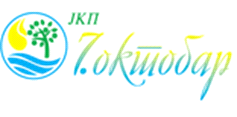 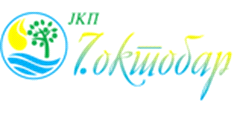 